GULBENES NOVADA DOMES LĒMUMSGulbenē2023.gada 28.septembrī						Nr. GND/2023/877									(protokols Nr.15; 3.p) Par dzīvokļa “Šķieneri 7”- 14, Šķieneri, Stradu pagasts, Gulbenes novads, īres līguma slēgšanuGulbenes novada pašvaldības dokumentu vadības sistēmā 2023.gada 12.septembrī ar reģistrācijas numuru GND/5.5/23/1832-K reģistrēts … (turpmāk – iesniedzējs), deklarētā dzīvesvieta: …., 2023.gada 12.septembra iesniegums, kurā izteikts lūgums pagarināt dzīvojamās telpas Nr.14, kas atrodas “Šķieneri 7”, Šķieneros, Stradu pagastā, Gulbenes novadā, īres līguma darbības termiņu. Iesniegumā iesniedzējs norāda, ka vienojies ar SIA “Gulbenes Energo Serviss” par parāda summas nomaksu, katru mēnesi maksājot 200,00 EUR no parāda summas un ikmēneša maksājumus.Dzīvojamo telpu īres likuma  7.pants nosaka, ka dzīvojamās telpas īres līgumu rakstveidā slēdz izīrētājs un īrnieks, savukārt 9.pants nosaka, ka dzīvojamās telpas īres līgumu slēdz uz noteiktu termiņu.Dzīvojamās telpas īres līgums ar iesniedzēju noslēgts uz laiku līdz 2020.gada 31.decembrim.Atbilstoši SIA “Gulbenes Energo Serviss” sniegtajai informācijai iesniedzējam ir nenokārtotas maksājumu saistības par dzīvojamās telpas īri un komunālajiem maksājumiem EUR 937,15 apmērā. Pašvaldību likuma 4.panta pirmās daļas 10.punkts nosaka, ka viena no pašvaldības autonomajām funkcijām ir sniegt iedzīvotājiem palīdzību mājokļa jautājumu risināšanā, kā arī veicināt dzīvojamā fonda veidošanu, uzturēšanu un modernizēšanu.Ņemot vērā minēto, pamatojoties uz Dzīvojamo telpu īres likuma 7.pantu un 9.pantu, Pašvaldību likuma 4.panta pirmās daļas 10.punktu un Sociālo un veselības jautājumu komitejas ieteikumu, atklāti balsojot: ar 13 balsīm "Par" (Ainārs Brezinskis, Aivars Circens, Anatolijs Savickis, Andis Caunītis, Atis Jencītis, Daumants Dreiškens, Guna Pūcīte, Guna Švika, Gunārs Ciglis, Intars Liepiņš, Mudīte Motivāne, Normunds Audzišs, Normunds Mazūrs), "Pret" – nav, "Atturas" – nav, "Nepiedalās" – nav, Gulbenes novada dome NOLEMJ:1. SLĒGT dzīvojamās telpas Nr.14, kas atrodas “Šķieneri 7”, Šķieneros, Stradu pagastā, Gulbenes novadā, īres līgumu ar …, uz laiku līdz 2023.gada 31.decembrim.2. NOTEIKT … viena mēneša termiņu dzīvojamās telpas īres līguma noslēgšanai.3. NOTEIKT, ka šis lēmums zaudē spēku, ja … līdz 2023.gada 31.oktobrim nav noslēdzis dzīvojamās telpas īres līgumu. 4. UZDOT SIA “Gulbenes Energo Serviss”, reģistrācijas numurs 546030000121, juridiskā adrese: Blaumaņa iela 56A, Gulbene, Gulbenes novads, LV-4401, sagatavot un noslēgt dzīvojamās telpas īres līgumu.5. Lēmuma izrakstu nosūtīt:5.1. ..5.2. SIA “Gulbenes Energo Serviss”, juridiskā adrese: Blaumaņa iela 56A, Gulbene, Gulbenes novads, LV-4401;5.3. Gulbenes novada Stradu pagasta pārvaldei, juridiskā adrese: Brīvības iela 8, Gulbene, Gulbenes novads, LV-4401.Gulbenes novada domes priekšsēdētājs						A.Caunītis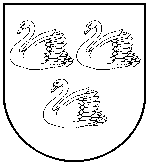 GULBENES NOVADA PAŠVALDĪBAReģ.Nr.90009116327Ābeļu iela 2, Gulbene, Gulbenes nov., LV-4401Tālrunis 64497710, mob.26595362, e-pasts; dome@gulbene.lv, www.gulbene.lv